СОВЕТ ДЕПУТАТОВ ГОРОДА НОВОСИБИРСКАРЕШЕНИЕ										                    	ПроектРассмотрев проект решения Совета депутатов города Новосибирска «Об утверждении схемы одномандатных избирательных округов на выборах депутатов Совета депутатов города Новосибирска пятого созыва» (далее – проект решения), Совет  депутатов города Новосибирска РЕШИЛ:1. Принять в первом чтении проект решения (приложение).2. Предложить субъектам, предусмотренным пунктом 1 статьи 75 Регламента Совета депутатов города Новосибирска, внести в постоянную комиссию Совета депутатов города Новосибирска по местному самоуправлению свои поправки к проекту решения, принятому в первом чтении, в срок до 05.11.2009.3. Решение вступает в силу со дня его принятия. 4. Контроль за исполнением решения возложить на постоянную комиссию Совета депутатов города Новосибирска по местному самоуправлению (Казак А.А.).Мэр  города Новосибирска                                                                   В.Ф.ГородецкийПриложение к решениюСовета депутатов города Новосибирскаот_____________№_______СОВЕТ ДЕПУТАТОВ ГОРОДА НОВОСИБИРСКАРЕШЕНИЕНа основании статьи 18 Федерального закона от 12.06.2002 № 67-ФЗ «Об основных гарантиях избирательных прав и права на участие в референдуме граждан Российской Федерации», статьи 18 Закона Новосибирской области от 07.12.2006 №58-ОЗ «О выборах депутатов представительных органов муниципальных образований в Новосибирской области», решения Новосибирской городской муниципальной избирательной комиссии от 23.09.2009 № 25/114 «Об определении схемы одномандатных избирательных округов на выборах депутатов Совета депутатов города Новосибирска пятого созыва», руководствуясь статьей 15 Устава города Новосибирска, Совет депутатов города Новосибирска РЕШИЛ:1. Утвердить схему одномандатных избирательных округов на выборах депутатов Совета депутатов города Новосибирска пятого созыва согласно приложению.2. Признать утратившим силу решение городского Совета Новосибирска от 28.12.2004 № 525 «Об утверждении схемы избирательных округов по выборам депутатов городского Совета Новосибирска».3. Решение подлежит официальному опубликованию не позднее чем через пять дней после его принятия.4. Решение вступает в силу на следующий день после его официального опубликования. 5. Контроль за исполнением решения возложить на заместителя председателя Совета депутатов города Новосибирска Асанцева Д. В.Мэр города Новосибирска							  В. Ф. ГородецкийПриложение к решениюСовета депутатов города Новосибирскаот_____________№_______ДЗЕРЖИНСКИЙ РАЙОН	ОДНОМАНДАТНЫЙ ИЗБИРАТЕЛЬНЫЙ ОКРУГ №1	Центр округа и место нахождения окружной избирательной комиссии – г. Новосибирск, проспект Дзержинского, 16, здание администрации Дзержинского района	Границы округа – проспект Дзержинского – четная с № 6 по 74; улицы: Авиационная; Айвазовского; Малая Айвазовского; Альпийская; Амбулаторная; Апрельская; Барышевская; Биатлонная; Бродского; Васнецова; Волжская; Волочаевская; Воронежская; 1-я Высотная; Гашека; Гладкова; Глинки, 4а; Гоголя – четная с № 198а по 256; нечетная с № 189 по 237/1; Гусинобродское шоссе – нечетная с № 11 по 33; Давыдовского; Дарьяльская; Даурская, № 4, 4а, 4б, 5, 7; Дегтярева; Доватора, № 37, 37/1; Докучаева; Заслонова; Зеленхозовская – четная с № 12 по 60/1, нечетная с № 1 по 5в; Калужская; Камчатская; Караваева (в том числе СИЗО); Каширская; Коломенская; Комбинатская; Коминтерна; Королева – четная с № 2 по 22, нечетная с № 1 по 7а, с № 15 по 21; Красина – четная с № 58 по 64а; Красноводская; Левитана; Липецкая – четная с № 2 по 44, нечетная – полностью; Лучезарная; Макетная; Москворецкая; Надсона; Новороссийская; Обручева; Огинского; Онежская – нечетная полностью; Ползунова – нечетная с № 23 до конца; Полякова; Поселковая; Почтовая; Почтовый Лог; Промкирпичная; Профилактическая; 1-я Рабочая; 4-я Рабочая – четная с № 2 по 70/1, нечетная с № 1 по 63; 5-я Рабочая; Репина; Рылеева; Севастопольская; Седова – четная с № 2 по 88, нечетная с № 1 по 73; Скрябина; Смирнова; Ставропольская – четная с № 2 по 34, нечетная с № 1 по 29; Сурикова; Техническая; Трактовая; Трикотажная – четная с № 34 по 48, нечетная с № 1 по 19; Тютчева; Фурманова; Черенкова; Шишкина; 1-я, 2-я Юргинская; Якутская; переулки: Альпийский; Амбулаторный; Волжский; Волочаевский; Воронежский; Давыдовского; 1-й - 9-й Калужский; Поселковые; Почтовые; Рабочие; проезд Сурикова.Число избирателей в округе – 30661 чел.ОДНОМАНДАТНЫЙ ИЗБИРАТЕЛЬНЫЙ ОКРУГ № 2	Центр округа и место нахождения окружной избирательной комиссии – г. Новосибирск, проспект Дзержинского, 16, здание администрации Дзержинского района	Границы округа	- проспект Дзержинского – нечетная с № 67 до конца, четная с № 76 до конца; улицы: Автономная; Авиастроителей – четная с № 2 по  24, нечетная – с № 1 по 39/1; Алеутская; Алмазная; Базисная; Боевая; Верещагина; Высотная – четная с № 6 до конца, нечетная с № 1 по 19, 29, 31; Геологическая; Грекова; Дежнева; Дениса Давыдова – четная с № 2 по 18а, нечетная с № 1 по 13; Джамбула; Европейская; Забайкальская, № 53, 55; Зейская; Зеленхозовская – четная с № 62 до конца, нечетная с № 11 до конца; 2-я Зеленхозовская; Кавалькадная; Каменский тракт; Кометная; Курильская; Лазарева – четная с № 8 по 34а, нечетная с № 1 по 9, с № 27 по 35; Ландшафтная; Науки; Новая Заря – четная № 14 до конца, нечетная с № 1 по 11; 25 лет Октября, № 6, 8, нечетная с № 1 по 9; Печерская; Пойменная; 1-я, 2-я Пойменная; Ползунова, № 2, 4, 6, 10, 15, 21 (Муниципальная клиническая больница № 2), нечетная с № 3 по № 5а; Потемкина; Приисковая; 4-я Рабочая – четная с № 72 до конца, нечетная с № 65 до конца; Республиканская – четная с № 4 по 12, нечетная с № 1 по 41а; Седова – четная с № 90 до конца, нечетная с № 75 до конца; Сивашская, Ставропольская – четная с № 58 до конца, нечетная с № 53 до конца; Станичная; Театральная, № 3, 3а, 9, 9а, четная с № 2 по 4/1; Циолковского; Трикотажная,      № 49, 49а, 49/1 (Муниципальная клиническая больница № 12), 61, четная с      № 52 по 60/3; Учительская – четная с № 2 по 12, нечетная с № 1 по 7; Черноморская; Чкалова, № 70/1, 72, 74; Экономическая, № 1, 5, 7; переулки: Боевой; Верещагина; 1-й, 2-й Грекова; Дежнева; 2-й, 3-й Зеленхозовский; 1-й, 2-й Ландшафтный; Потемкина; Седова; 1-й Седова - нечетная; 2-й, 3-й Седова; 1-й, 2-й Сивашский; 1-й - 4-й Ставропольский; Циолковского; тупики: Грекова; Циолковского.Число избирателей в округе – 29614 чел.ОДНОМАНДАТНЫЙ ИЗБИРАТЕЛЬНЫЙ ОКРУГ № 3	Центр округа и место нахождения окружной избирательной комиссии – г. Новосибирск, проспект Дзержинского, 16, здание администрации Дзержинского района	Границы округа - улицы: Бориса Богаткова – четная с № 248 по 270; Геофизическая; Доватора - нечетная с № 13 по 35/2; четная с № 52 до конца; Есенина; Карбышева; Кошурникова – нечетная с № 47 по 57; Куприна; Лежена, 29, 32 (Городской перинатальный центр), четная с № 22/1 по 30/1,нечетная с № 3/1 по 25; Липецкая – четная с № 50 до конца; Национальная; 2-я Национальная; Приовражная; Суркова; Трикотажная – четная с № 2 по 30; Толбухина; Трикотажстрой; переулки: 1-й, 2-й Доватора; Трикотажные; Трикотажстроя.Число избирателей в округе – 29593 чел.ОДНОМАНДАТНЫЙ ИЗБИРАТЕЛЬНЫЙ ОКРУГ № 4	Центр округа и место нахождения окружной избирательной комиссии – г. Новосибирск, проспект Дзержинского, 16, здание администрации Дзержинского района	Границы округа – проспект Дзержинского, № 2, 2а, 4, нечетная с № 1а по  61; улицы: Алейская, № 10, 12, 14, 41, 43, 47; Бориса Богаткова - с № 241 по 251; Войкова – четная с № 2 по 16, с № 54 по 64, нечетная с № 1 по 15б, с № 61 по 71в; Гоголя - с № 180 по 194; Державина – четная с № 186 до конца, нечетная с № 163 до конца; Ермака – четная с № 162 до конца, нечетная с № 165 до конца; Журинская – четная с № 122 по 140, нечетная с № 121 по 143; Индустриальная, № 4, 8, нечетная с № 3 по 7, с № 11 по 15; Карамзина, 83б; 1-й Кирзавод; Кольцова – нечетная с № 187 до конца; Королева, № 27, 30, 32; Кошурникова – четная с № 2 по 20, нечетная с № 3 по 15, с № 27 по 41; Красина – четная с № 68 по 72г, нечетная с № 45 по 61/1; Крестьянская – четная с № 26 по 44, нечетная с № 5 по 13; Левый берег Каменки; Лежена, № 9, 11, 13, 15, 27, 31,  четная с № 6 по 18/1; Ломоносова – четная с № 220 до конца, нечетная с № 239 до конца; Островского – четная с № 152 по 200а, нечетная с № 171 по 193а, с № 237 по 267; Партизанская – четная с № 132 по 150, с № 186 по 210а, нечетная с № 97 по 119, с № 161 по 165; Писарева – четная с № 112 по 142а, нечетная с № 155 по 179; Планетная, № 16, 16а, нечетная с № 67 по 79; Промышленная – четная с    № 2 по 34, нечетная с № 1 по 13; Светлая – четная с № 68 по 74; Селезнева,     № 6, 6а, 8, с № 24 по 40, с № 92 по 128; Трикотажная – нечетная с № 29 по 43; Фрунзе, № 59, 59/1, 59/2, 61, 63, 65, 67, 71; Шекспира – четная с № 6 по 12, нечетная с № 7 по 11; проезды: Электрозаводской; Красина; Карьерный Лог; тупик Войкова; тупики Державина; спуск Журинский.Число избирателей в округе – 29689 чел.ЖЕЛЕЗНОДОРОЖНЫЙ  РАЙОНОДНОМАНДАТНЫЙ ИЗБИРАТЕЛЬНЫЙ ОКРУГ № 5	Центр округа и место нахождения окружной избирательной комиссии – г. Новосибирск, ул. Ленина, 57, здание администрации Железнодорожного района	Границы округа: Вокзальная магистраль – четная с № 2 по 18, нечетная с № 3 по 19; проспект Димитрова – четная с № 6 по 18, нечетная с № 3 по 19; Комсомольский проспект, № 4а, 7, 8, 13, 15; улицы: Бурлинская, 2; Депутатская, № 2, 11, 15а, 26, 28; Дмитрия Шамшурина, № 4, 4а, 6, 7а, 8, 10, 11, 12, 13, 15, 19, 21, 23, 25, 27, 29, 31; Енисейская, № 18, 20; Ивачева – четная с № 8а по 28б, нечетная с № 1 по 9; Коммунистическая, № 3а,7б, 8а, 8б, 10, 10а,11,12, 13, 20, 26; Ленина – четная с № 18 по 50, нечетная с № 9 по 59; Максима Горько-  го – четная с № 12 по 42, нечетная с № 17а по 51; Нарымская, № 4, 6, 7, 9, 11; Октябрьская – четная с № 6 по 34; Орджоникидзе, № 5, 11; Революции, № 1, 7, 6, 10, 28; Салтыкова-Щедрина, № 1, 9, 11; Свердлова, № 3, 7; Сибирская – четная с № 26 по 48, нечетная с № 13 по 57; Советская – нечетная с № 7 по 81; Спартака, № 4, 8/6, 8/а; Урицкого – четная с № 4 по 36, нечетная с № 1 по 37; Фабричная, № 2, 6, 6в, 8, 15, 17, 19в, 19б, 21а, 23а, 23б, 27, 41, 43, 45; Чаплыгина, № 2, 4, 16, 18, 23, 35, 39, 47; Челюскинцев – четная с № 4 по 54; Щетинкина, № 12, 23, 25, 32, 34, 48; 	переулки: Пристанский; Фабричный.Число избирателей в округе - 25508 чел.ОДНОМАНДАТНЫЙ ИЗБИРАТЕЛЬНЫЙ ОКРУГ № 6	Центр округа и место нахождения окружной избирательной комиссии – г. Новосибирск, ул. Ленина, 57, здание администрации Железнодорожного района	Границы округа: улицы: Астрономическая; Владивостокская; 2-я Владимировская; Волоколакова; 2-я Ельцовка, № 1, 6, 7, 16, 18, 20, 22, 26, 26а, 36,78, 90,92; Затонная; Кубановская; Курортная; Малая Лесная; 1-я Лодочная; Майская; Оренбургская; Понтонная; Перекатная; Самарская; Саратовская; Светофорная; 1-я, 2-я Славгородская; Сургутская; Тушинская; Удмурдская; Хакасская; Шадринская; 1905 года, № 2, 17/1, 17/2, 18, 21к1,  21к2, 21к3, 23, 24, 28, 30, 30/1, 41, 59, 71, 83, 85, 87; Бурлинский блокпост, № 136, 137, 138, 139; Владимировская – четная с № 4 по 16, нечетная с № 1 по 35; Движенцев, № 10, 12, 14; Дмитрия Шамшурина, № 20, 22, 47, 57, 61; Железнодорожная – четная с    № 2 по 22, нечетная с № 3 по 11; Красноярская – четная с № 32 по 40, нечетная с № 107 по 115; Левый берег Ельцовки – с № 3 по 140; Ленина, № 90, 92, 94, нечетная с № 73 по 79; Ленская; 2-я Лодочная; Моцарта; Ногина, № 6, 28, нечетная с № 3 по 33; Лесозавод 1/2 – с № 2 по 37; Нарымская – четная с № 20 по 82а, нечетная с № 17/1 по 25; Ногина, № 2/1, 2/2, 2/3, 2/4, 2/13, 10, 10/2, 10/3, 10/5; Обдорская ; Омская, № 89, 89а; Прибрежная, № 3, 4; Правый берег Ельцовки – с № 1 по 67; Советская, № 95, 97, 99, 101; Сухарная – с № 24 по 65б, 70, 70а, 73, 75, 77, с № 80 по 232а; 1-я, 2-я Сухарная; 2-я Сухарная Береговая; Челюскинцев, № 2, 3, 5, 7, 15, 15/1, 17; Шорная; переулки: Больничный; Кавказский; Кубановский; Майский; Ногина; Островной; 1-й, 2-й Паромный;  Самарский; Тоннельный; территория Изопропункта; спуски: Владимировский, Ногина,Чернышевский; тупики: Владимировский, Кубановский; территории: Заельцовского Парка, пионерского лагеря им. Заслонова, Кожзавода.Число избирателей в округе – 25257 чел., в том числе 2563 избирателей, проживающих  в Заельцовском районеЗАЕЛЬЦОВСКИЙ РАЙОНОДНОМАНДАТНЫЙ ИЗБИРАТЕЛЬНЫЙ ОКРУГ № 7	Центр округа и место нахождения окружной избирательной комиссии – г. Новосибирск, ул. Дуси Ковальчук, 272/1, здание администрации Заельцовского районаГраницы округа - Красный проспект, № 87, 87/1, 186, 188, четная с № 88 по 102/4; улицы: Брестская; Брестская горка; Деповская; Дуси Ковальчук, 414, четная с № 266 по 408а; Кавалерийская; Кропоткина, № 125, 127, 261, 261/1, 261/2, четная с № 104 по 108, с № 116 по 118/6, с № 120 по 124/1, с № 126 по 128/3; нечетная с № 109 по 119/1, с № 267 по 269/1; Левый берег Ельцовки - нечетная с № 367 по 433, четная с № 542 по 560а; Линейная - нечетная с № 43 по 51, с № 175 по 231, четная с № 88а по 148; Овражная, № 4, 5, 6, 14, 16, четная с № 150 по 236а, нечетная с № 161 по 181; Правый берег Ельцовки - четная с      № 370 по 428; Рельсовая; Санитарная; Сухой Лог, 43; переулок Кавалерийский.Число избирателей в округе – 25450 чел.ОДНОМАНДАТНЫЙ ИЗБИРАТЕЛЬНЫЙ ОКРУГ № 8	Центр округа и место нахождения окружной избирательной комиссии – г. Новосибирск, ул. Дуси Ковальчук, 272/1, здание администрации Заельцовского районаГраницы округа - Красный проспект, 99, нечетная с № 81 по 85/1, 87/2; улицы: Балакирева, 1; Боровая; Галущака; Гипсовая; Горная; Дуси Ковальчук,  № 5, 7, четная с № 2 по 28/1; Жуковского, № 119, 121, 123, четная с № 106 по 108, нечетная с № 111 по 117/1; Ельцовская, № 1, 2, 2/1, 2/3, 4, 4/1, 6, 6/1, 7, 20, 35, 37, 39, 72; Калинина, № 2, 6, 8, 28, 63, 75; Кропоткина - нечетная с № 9 по 41, четная с № 92 по 102; Левый берег Ельцовки, № 333, 478, 479; Линейная - нечетная с № 27 по 41, четная с № 62 по 66; Низменная; Парковая, № 18, 20, 23, 25; Переездная, № 64, 64/1, 66, нечетная с № 65 по 75/1; Песочная; Профинтерна; Союза Молодежи, 1; Стасова; Сухарная, № 68, 68/1, 78; Тимирязева - с № 1 по 57, 58, 58/1, 89, 91, 93, нечетная с № 59 по 67, с № 73 по 83/1; Холодильная; 1-й тупик Профинтерна.Число избирателей в округе – 26031 чел.ОДНОМАНДАТНЫЙ ИЗБИРАТЕЛЬНЫЙ ОКРУГ № 9	Центр округа и место нахождения окружной избирательной комиссии – г. Новосибирск, ул. Дуси Ковальчук, 272/1, здание администрации Заельцовского районаГраницы округа - Красный проспект, № 153а, 153б, 155, 157, 179а, 181; улицы: Ангарная; Балакирева, № 91, 97, 99, 105, 107, 116, 118, 124, 124а; Баженова; Байкальская; Багратиона; Бестужева; Ботаническая; Вавилова; Васюганская; Вековая; Видная; Гастелло; Дачная, № 1, 2, 4, 6, 7, 8в, 12, 13, 14, 18, 66, 66/1, 66/3, 66/4, 66/5, четная с № 32 по 38, нечетная с № 19 по 41а; Дальневосточная; Добрая; Дмитрия Донского - четная с № 18 по 34, нечетная с № 25 по 49; Дуси Ковальчук, № 160, 176, 186, 190, 202, 204, 210, 220, 220а, 222, 252, четная с № 128 по 154, с № 258 по 260/2, нечетная с № 61 по 91/1, с № 173 по 179/1; Ельцовская, № 149, 163, 165, четная с № 182 по 204, нечетная с № 143 по 145а, с № 153 по 157а; Еловая; Ереванская; Жуковского, №  107, 107/2, 109, с   № 1 по 105/2; Заветная; Зимняя; Зои Космодемьянской; Калинина, 85, с № 127 по 226; Красногорская; Краснофлотская; Кутузова; Лесной проезд, Лесничество кордон, 7; Лизы Чайкиной; Локомотивная; М. Перевозчикова, № 3, 3/1, 4, 5, 5/1, 7, 8; Мартовская; Мочищенское шоссе; Нарядная; Овражная, № 1, 7, 9, 15 , 17, 19 , 25, 51; Отрадная; Олега Кошевого; Правый Берег Ельцовки, № 302, 369, 371, 373, нечетная с № 443 по 543; 1-я, 2-я Пестеля; Парковая, 7; Переездная, 62; Пестеля; Плановая; Победы; поселок Лесной Авиации; 2-я Союза Молодежи; 30 лет Октября; Радищева; Северная - нечетная с № 17 по 29/1, 31; Сеченова; Согласия; Студенческая, Семейная; 3-го Сентября; Тимирязева, № 60, 62, 66, 70, 72, 85, 85/1, 87; Ударников; Уютная; Чайковского; Черняховского; 2-я,  3-я Черняховского; Чуйская; Шапошникова; Щорса; Юннатов; Яна Райниса; Энтузиастов; переулки: Байкальский; 2-й, 3-й Бестужева; Красногорский;         1-й - 3-й Красногорский; Лесной; Шапошникова; 1-й - 3-й Шапошникова; Школьный; в/ч 31665.Число избирателей в округе – 25463 чел.ОДНОМАНДАТНЫЙ ИЗБИРАТЕЛЬНЫЙ ОКРУГ № 10	Центр округа и место нахождения окружной избирательной комиссии – г. Новосибирск, ул. Дуси Ковальчук, 272/1, здание администрации Заельцовского районаГраницы округа - Красный проспект, № 218, 220а, 232, 232/1, 234, нечетная с № 159 по 179; улицы: Андреевская; 3-я, 4-я Андреевская; Адмиральская; Анжерская; Анодная; Аносова; Аренского; Арктическая; Аэропорт; Байдукова; Балхашская; Бардина; Белгородская; Белорусская; Бессемера; Бородинская; Весенняя; Галилея; Гвардейская; Георгиевская; Грибная; Григоровича; Грузинская; 1-я Грузинская; Даргомыжского; Дачная, № 40/1, 40/2; Дмитрия Донского, № 4, 8, 10, 17, 19, 23, 23а; Добросельская; Дуси Ковальчук - нечетная с № 181 по 187/2, 410, 412; Залесского; Заречанская; Историческая; Казачинская; Катодная; Катунская; Каунасская; Кедровая; Кисловодская; 1-я Клиническая; Клязьменская; Кубовая; Кузьмы Минина; Кулундинская; Легендарная; Лебедевского; Литейная; Лобачевского; Ляпидевского; Магаданская; Медкадры; Михайловская; Молдавская; М. Перевозчикова, № 6, 10; Новая; Осиновая; Ореховая; Орловская; Охотская; Падунская; Парадная; Пензенская; Перспективная; Петровская; Петрозаводская; Просторная; Рентгеновская; Светлановская;         2-я Светлановская; Северная, № 3, 8, 10, 12; Серебряные ключи; Серпуховская; Станкевича; Суворова; Таганрогская; Таманская; Уржумская; Утренняя; Уссурийская; Уфимская; Фруктовая; Хованская; Чусовская; Шевцовой; 1-я - 5-я Шевцовой; 91-й перекат; переулки: Ольховый; 1-й - 3-й Орловский; Плодовый;  Тагонрогский; 1-й, 2-й Таганрогский; Шевцовой; 1-й, 2-й Шевцовой; тупики    1-й - 4-й Светлановский; территории: 1-й городской клинической больницы; Дачи УВД; костно-туберкулезного санатория; ревмосанатория; Декоративного питомника; детского туберкулезного санатория; Дачи Облисполкома; Дома отдыха «Обь»; Дома Отдыха СИБВО; Дома Отдыха УВД; Заельцовский Бор 1-й, 2-й Жилой поселок; пионерских лагерей «Гайдар», «Ласточка», «Чкаловец»; пансионатов «Колос», «Мочищенский»; профилакториев «Березка», «Искра»; санаториев «Заельцовский бор», «Обские зори», Райздрава; военного санатория «Ельцовка»; Вторых Чкаловских Дач; 3-й Детской инфекционной больницы; Новосибирского областного госпиталя № 2 ветеранов войн; шоссе: Дачное, Лесное. Число избирателей в округе – 27223 чел.КАЛИНИНСКИЙ РАЙОНОДНОМАНДАТНЫЙ ИЗБИРАТЕЛЬНЫЙ ОКРУГ № 11	Центр округа и место нахождения окружной избирательной комиссии – г. Новосибирск, ул. Богдана Хмельницкого, 2, здание администрации     Калининского районаГраницы округа – улицы: Авиастроителей, 49; Агрономическая; Армавирская; Батарейная; Войкова – четная с № 124 до конца, нечетная с № 125 до конца; Галковского; Годовикова; 1-я, 2-я Газовая; Двинская; 12 Декабря; Ипподромская, 44; Кавалерийская – четная с № 268 до конца, нечетная с № 221 до конца; Костонаева; Кропоткина, № 130, 130/1, 130/2, 130/3, 132, 132/1, 134, 136, 138, четная с № 418 до конца, нечетная с № 317 до конца; Леваневского; Малая Кавалерийская; Малая Кропоткина; Малая Плеханова; Малая МОПРа; МОПРа; Менделеева; Народная - с № 50 по 60; Новая заря - с № 18 по 28а, 15, 17, 19, 21, 23, 25, 25/1; Олеко Дундича; 25 лет Октября, № 11, 14, 16, 16/1, 16/2, 18, 18/1, 20/1, 20/2; Осоавиахима; Патронная; Планетная – четная с № 74 до конца, нечетная с № 105 до конца; Плеханова; Побежимова; Пулеметная; Ружейная – четная с № 32 до конца, нечетная с № 33 до конца; Светлая – четная с № 92 до конца, нечетная с № 99 до конца; Свободы – четная с № 306 до конца, нечетная с № 319 до конца; Сибстройпути; Славянская; Советская Сибирь; Сусанина; Театральная, 15; Учительская, № 15, 17, 17/1, 19, 19/1, 19/2, 19/3, 18, 20, 21, 22, 24, 24/1; Хоккейная; Чкалова (кроме № 70/1, 72, 74).Число избирателей в округе – 26242 чел.ОДНОМАНДАТНЫЙ ИЗБИРАТЕЛЬНЫЙ ОКРУГ № 12	Центр округа и место нахождения окружной избирательной комиссии – г. Новосибирск, ул. Богдана Хмельницкого, 2, здание администрации     Калининского районаГраницы округа – улицы: Александра Невского (в том числе городская клиническая больница № 25); Богдана Хмельницкого - четная с № 2 по 80, нечетная с № 1 по 77; Власова; Ипподромская, 56; Народная (кроме с № 50 по 60); Новая Заря, № 33, 33а, 35, 40, с № 43 по 53; Правый берег Ельцовки - с № 534 по 584; Танковая; Овчукова; Орудийная, 2; Пугачева; Степана Разина, 1б; Сухой Лог; Театральная, № 31, 35/1, 36, 37, 40, 42; Учительская, № 33, 37, 39, 40, 44, 48, 50, 52; 25 лет Октября, № 25, 25/1, 28, 34, 34а, 36; переулки 1-й, 2-й Краснодонский; в/ч 63781, 67742, 86702, 5567.Число избирателей в округе – 25320 чел.ОДНОМАНДАТНЫЙ ИЗБИРАТЕЛЬНЫЙ ОКРУГ № 13	Центр округа и место нахождения окружной избирательной комиссии – г. Новосибирск, ул. Богдана Хмельницкого, 2, здание администрации     Калининского районаГраницы округа – улицы: Богдана Хмельницкого - нечетная с № 75 по 107/1; Бунина; Генераторная; Гребенщикова, № 10, 12, 12/1; Декоративная; Дунаевского; Игарская; Илимская; Карельская; Карпатская; Ковалевского; Макаренко; Мясниковой; Новочеркасская; Объединения; Окружная; Оптическая; Полежаева; Пятигорская; Пятницкого; Сельскохозяйственная; Свечникова,     № 1, 2, 3, 4, 4/1; Саянская; Ставского; Столетова; Сухановская; Тагильская; Тайшетская; Тамбовская; Тюленина, 15, 15/1, 15/2, 17; Фадеева; Ферганская; Целинная; Шаляпина; Электронная; переулки: Бобруйский; 1-й Новаторский; Новаторский; Рекордный; 1-й Рекордный; Сельскохозяйственный; 2-й Фадеева;   1-й – 6-й Электронный; в/ч 3733, 3287, 5427.Число избирателей в округе – 30532 чел.ОДНОМАНДАТНЫЙ ИЗБИРАТЕЛЬНЫЙ ОКРУГ № 14	Центр округа и место нахождения окружной избирательной комиссии –  г. Новосибирск, ул. Богдана Хмельницкого, 2, здание администрации     Калининского районаГраницы округа – улицы: Гребенщикова, № 9, 11, 11/1, 13, 13/1, 13/2, 14, 15, 17; Земнухова; Кочубея; Красных Зорь; Краузе; Курчатова; Рассветная,      № 1/1, 2, 2а, 2/1, 2/2, 2/3, 4, 4/1, 5, 6, 6/1, 7, 8, 3, 9, 15, 17; Родники; Свечникова, № 6, 7, 9; Тюленина, № 1, 1/2, 5, 19, 19/1, 19/2, 21.Число избирателей в округе – 29429 чел.ОДНОМАНДАТНЫЙ ИЗБИРАТЕЛЬНЫЙ ОКРУГ № 15	Центр округа и место нахождения окружной избирательной комиссии – г. Новосибирск, ул. Богдана Хмельницкого, 2, здание администрации     Калининского районаГраницы округа – улицы: Амосова; Бабаева; Барабинская, № 1, 2, 13; Белореченская; Бориса Полевого; Венгеровская; Вересковая; Верхоянская; Веселовская; Вольная; Габова; Геннадия Заволокина; Доволенская; Дозорная; Донецкая; Дергунова; Здвинская; Знаменская; Ирменская; Каргатская; Карасукская; Коченевская; Краснозерская; Корабельная; Кочковская; Купинская; Кыштовская; Ладожская; Магистральная; Малая; Маслянинская; Матросская; Мачтовая; Межевая; Мореходная; Мошковская; Николая Кудрина; Новоуральская; Ордынская; Подлесная; Подневича; Подорожная; Рассветная, № 10, 10/1, 12, 14, 16; Ратная; Селенгинская; Солидарности; Спасская; Сталинградской Битвы; Стадионная; Тайгинская; Тевризская; Тернопольская; Тихомирова; Тихорецкая; Тогучинская; Томская; Турухановская; Укромная; Убинская; Умревинская; Флагманская; Флотская; Хвойная; Хуторская; Чановская; Чаусская; Чекалина; Чистопольская; Шелохвостова; Ясеневая; переулки: Великолукский; Донецкий; 1-й, 7-й - 11-й Магистральный; Мошковский; Подлесный; Придорожный; Томский; Турухановский; в/ч 34148; 118 Арсенал ВМФ; в/ч 46155.Число избирателей в округе – 30705 чел.КИРОВСКИЙ РАЙОНОДНОМАНДАТНЫЙ ИЗБИРАТЕЛЬНЫЙ ОКРУГ № 16	Центр округа и место нахождения окружной избирательной комиссии – г. Новосибирск, ул. Петухова, 18, здание администрации Кировского районаГраницы округа – улицы: Азербайджанская; Албазинская; Архитектурная; 2-я Архитектурная; Бебеля; Беловежская; Бетонная; Блока; Бурденко;        2-я Бурденко; Ватутина, 38/1; Вертковская - четная с № 6 по 18, нечетная с № 5/1 пo 55; Горбаня; Декадная; Ильменская; Костычева - четная с № 46 по 104, нечетная с № 27 по 91; Люблинская; Мира; Немировича-Данченко - четная c № 42 по 102, нечетная с № 49 по 125; Ольховская; 2-я – 6-я Ольховская; Палласа; Петухова – нечетная с № 53 по 57; Покрышкина, 1; Серафимовича - четная с № 34 по 80, нечетная с № 29 по 79; Сибиряков-Гвардейцев - четная с № 14 по 48; Симферопольская; Станиславского, № 29, 29/1, 31, 33, 35; Телевизионная; Тринадцатая дистанция пути; Тубинская; Тульская - четная с № 186 по 242, нечетная с № 205 по 277; Римского – Корсакова - четная с № 24 по 56а, нечетная с № 11 по 67; Успенского; Черкасская; Чернореченская; Чукотская; Эстонская; переулки: 1-й – 3-й Бурденко; 1-й – 4-й Костычева; 1-й – 5-й Мира; 1-й Немировича-Данченко; 1-й, 2-й Ольховский;1-й, 2-й Телевизионный; 1-й – 9-й Успенского; 1-й – 4-й Черкасский; 1-й – 9-й Чукотский; микрорайоны:1-й, 2-й, 3-й Памирский. Число избирателей в округе - 26810 чел.ОДНОМАНДАТНЫЙ ИЗБИРАТЕЛЬНЫЙ ОКРУГ № 17	Центр округа и место нахождения окружной избирательной комиссии – г. Новосибирск, ул. Петухова, 18, здание администрации Кировского районаГраницы округа – проспект Карла Маркса, № 2, 6, 6/1, 8 , 8/1, 8/2, 10, 10/1, 10/2, 12/1, 14, 14/1, 22, 24, 24а, 24/1, 24/2, 24/3, 26/1, 26/4, 28, 28/1, 33, 35, 37, 39, 41, 43, 45, 47/1, 53, 55; Акмолинская; Аникина, № 5, 9, 11, 17, 19, 21; Блюхера, № 30/1, 32/1, 36, 38, 46, 48, 50, 52, 54; Бугринская; Валдайская; Ватутина, № 28, 30/1, 33, 33/2, 35, 37, нечетная с № 31/1 по 85а; Геодезическая, № 1, 3, 4, 5, 7, 9, 13, 15, 15/1, 17, 17/1, 19, 21, 21/1, 23; Западная; Изыскателей; Квартал 87-й; Космическая, № 8, 12, 12/1, 14, 21, 21/1; Коуракская; Красный Восток; Луговая; Магнитогорская; Макеевская; Немировича-Данченко - четная c № 108 по 130, 138, 138/1, нечетная с № 131а по 163, 169; Новобугринская; Новогодняя - четная с № 4 по 44, нечетная с № 7 по 57; Оловозаводская, № 4, 8; Осенняя; Пригородная; Проектная; Саввы Кожевникова, № 2, 4, 4а, 6, 35; Сибиряков - Гвардейцев - нечетная с № 1 по 29; Социалистическая; Сочинская; Строительная; Урманова, № 1, 1/1, 6, 10, 12, 16, 18, 20; Таймырская; Тракторная; Тульс-кая - четная с   № 2 по 178, нечетная с № 1 по 197; Яковлева; ХХ Партсъезда; переулки: Бугринский выселок; Ремесленный; Обской; Оловозаводской; Тракторный; Тульский; Учительский.Число избирателей в округе – 26353 чел.,в том числе 7774 избирателей, проживающих в Ленинском районеОДНОМАНДАТНЫЙ ИЗБИРАТЕЛЬНЫЙ ОКРУГ № 18	Центр округа и место нахождения окружной избирательной комиссии – г. Новосибирск, ул. Петухова, 18, здание администрации Кировского района	 Границы округа - улицы: Аникина, № 25а, 31, 33, 35, 35/1; Архангельская; Балканская; Бирюсинка; Водозабор; Герцена; Гранатовая; Гэсстроевская; 2-я Гэсстроевская; Ельнинская; Искры; Коллективная; Колхозная; Комсомольская; Кооперативная; Коперника; Краснодарская; Ленинская; Мурманская; Норильская; Ньютона; Обогатительная; Оловозаводская – четная № 1/2, 1/3, 1/4, с № 12/1 по 18/3, нечетная с № 3 по 43; Пионерская; Плавильщиков; Пограничная; Прокопьевская; 2-я Прокопьевская; Саввы Кожевникова - нечетная с № 1 по 19; Союзная; Тюменская; Тянь-Шаньская; Урманова, № 11, 13; Урожайная; Чемская; Чигорина; Юный Ленинец; переулки: 1-й – 5-й Гранатовый; 1-й – 9-й Гэссстроевский; Краснодарский.Число избирателей в округе – 30048 чел.ОДНОМАНДАТНЫЙ ИЗБИРАТЕЛЬНЫЙ ОКРУГ № 19	Центр округа и место нахождения окружной избирательной комиссии – г. Новосибирск, ул. Петухова, 18, здание администрации Кировского районаГраницы округа – улицы: Бронная; Громова - четная с № 2 по 16, нечетная с № 1 по 7; Зорге - нечетная с № 1 по 157; Петухова - четная с № 20 по 152; Сибиряков – Гвардейцев, 49а, нечетная с № 55 по № 59/2; переулки: 1-й – 18-й Бронный.Число избирателей в округе – 29565 чел.ОДНОМАНДАТНЫЙ ИЗБИРАТЕЛЬНЫЙ ОКРУГ № 20	Центр округа и место нахождения окружной избирательной комиссии – г. Новосибирск, ул. Петухова, 18, здание администрации Кировского районаГраницы округа – улицы: Бородина; Громова, № 17, 17/2, 18, 21, 22, 23; Зорге - четная с № 6 по 98, нечетная с № 179 по 271; Петровского; Петухова - четная с № 12 по 16; Сибиряков – Гвардейцев, №  61, 63, четная с № 58/1 по 80.Число избирателей в округе – 25436 чел.ЛЕНИНСКИЙ РАЙОНОДНОМАНДАТНЫЙ ИЗБИРАТЕЛЬНЫЙ ОКРУГ № 21	Центр округа и место нахождения окружной избирательной комиссии – г. Новосибирск, ул. Станиславского, 6а, здание администрации Ленинского районаГраницы округа – улица: Балластная; Белостокская; Блюхера, № 71б, 73, 73/1; Болотная; Большая; Ватутина, № 1, 1а, 3, 5, 7, 9, 9/1; Горская; Дальняя; 2-я Дальняя; Дивногорская; Заобская; Капитанская; Клубная; 2-я Клубная; Котовского, № 1, 2, 3, 3/1, 4, 5, 5/1, 5/2, 5/3, 6, 7, 7/1, 8, 9, 10, 10/1, 12, 12/1, 14; 1-я – 3-я Кустарная; Литовская; Междуреченская; Моторная; Пермитина, № 1/1, 3, 3/1, 3/2, 4, 5, 6, 8, 10, 12, 14; Планировочная, № 1, 1/1, 1/2, 3, 3/1, 7/1, 8, 10, 11, 11/1, 12, 13, 14, 15, 16, 17, 18, 18/1, 18/2, 19, 20, 22, 23, 24, 25, 26, 27, 28, 29, 29/1, 30, 31, 32, 33, 34, 35, 35/1, 36, 38, 39, 40, 41, 42, 43, 44, 45, 46, 47, 47/1, 48, 49, 50, 51, 52, 54, 56, 58; Площадь райсовета; 1-я Подгорная; Полярная; Попова; Портовая; 1-я, 2-я Портовая; Проточная; Путевая; 1-я, 2-я Ракитная; Рионская; Ромашковая; Самотечная; Стартовая; Судоремонтная; Таежная; Томьусинская; Торфяная; Туннельная; Хинганская; 1-я – 3-я Чулымская; 2-я Школьная, 57; 1-я – 3-я Шоссейная; Штурвальная; Щукина; Экскаваторная; 2-я, 3-я Эскаваторная; Эстафетная; Ягодинская; Яринская; переулки: Балластный; 1-й, 2-й Балластный; 1-й – 3-й Горский; Рионский; 1-й, 2-й Рионский; Хинганский; 1-й, 2-й Чулымский; Шоссейный; 1-й – 5-й Экскаваторный; микрорайон Горский, № 1, 2, 3, 4, 5, 6, 8, 8а, 11, 39, 40, 40/1, 40/2, 41, 42, 43, 47, 48, 50, 51, 52, 53, 54, 55, 56, 60, 61; 63, 65, 67, 69, 72, 73, 74, 75, 76, 78, 82, 84, 86.Число избирателей в округе – 29958 чел.ОДНОМАНДАТНЫЙ ИЗБИРАТЕЛЬНЫЙ ОКРУГ № 22	Центр округа и место нахождения окружной избирательной комиссии – г. Новосибирск, ул. Станиславского, 6а, здание администрации Ленинского районаГраницы округа – проспект Карла Маркса, № 3, 3а, 7, 9, 13, 15, 17, 19, 25, 27, 29; улицы: Блюхера, № 1, 3, 4, 5, 6, 7, 8, 10, 13, 14, 15, 16, 17, 17/1, 17/2, 17/3, 17/4, 19, 20, 21, 22, 24, 26, 27, 28, 29, 30, 31, 33, 35, 37, 39, 41, 43,45, 47, 49, 51, 53, 55, 57, 59, 61, 61/1, 63, 65, 67, 67/1, 69; Ватутина, № 11, 11/2, 12, 13, 14, 15, 15/1, 16, 17, 18, 18а, 19, 20, 20/1, 21, 22, 23, 24, 25, 26, 27; Вертковская, № 22, 24, 32, 36/1; Выставочная, № 3, 4, 5, 6, 11, 12, 13, 14, 16, 17, 20, 24, 26, 30, 32, 32/1, 34, 38; Костычева, № 1, 2, 3, 4, 5, 5а, 6, 7, 8, 9, 9а, 10, 11, 11а, 13, 14, 15, 16, 16/1, 17, 18, 19, 20, 21, 23, 25, 38, 38/1, 38/2, 40, 40/1, 42, 44, 44/1; Крашенинникова, № 1, 2, 3, 4, 5; Пермитина, № 16, 18, 20, 22, 24а; Плахотного, № 7, 9, 11, 13, 15, 17, 19, 21, 29, 37, 43, 45, 47; Римского - Корсакова, № 1, 2, 3, 3/1, 3/2, 4, 4а, 4б, 5/1, 7/1, 7/2, 7/3, 8, 10; 12, 12а, 14, 16, 18, 20; Серафимовича, № 1, 1/1, 1/2, 1/4, 3, 4, 5, 6, 7, 8, 9, 11, 12, 13, 14, 14а, 15, 15/1, 16, 18, 19, 20, 21а, 22, 23, 24, 25, 26, 28, 30; Сибиряков – Гвардейцев, № 4, 8, 10, 12; Станиславского, № 8, 10, 11, 12, 13, 13а, 15, 17, 19/2; Степная, № 2, 2/1, 4, 6, 10, 14, 16, 16а, 18, 18а; Титова, № 1, 2, 3, 4, 5, 5/1, 7, 8, 9, 10, 10/1, 11, 11/1, 12, 13, 15, 16, 17, 18/1, 19, 21, 21/1, 21/2, 22; Титова, 18 (МУЗ Городская клиническая больница № 34); переулки: 1-й Крашенинникова, № 3, 9, 11; 3-й Крашенинникова, № 4, 5, 6; 1-й Римского-Корсакова, № 3, 3/1, 5, 6, 8, 10; 12, 14, 16, 18; 2-й Римского-Корсакова, № 1, 3, 5, 7, 8, 9, 10, 11; 3-й – 5-й Римского-Корсакова; 1-й – 5-й Серафимовича.Число избирателей в округе – 29159 чел.ОДНОМАНДАТНЫЙ ИЗБИРАТЕЛЬНЫЙ ОКРУГ № 23	Центр округа и место нахождения окружной избирательной комиссии – г. Новосибирск, ул. Станиславского, 6а, здание администрации Ленинского районаГраницы округа – улицы: Ватутина, № 4, 4/1, 6; Володарского; 2-я Восточная, № 4; 6, 9; Восточный поселок, № 6а, 7а, 10а, 11а, 17а, 18а; Гризодубовой - четная с № 2 по 40, нечетная с № 1 по 37; Демьяновская; Дружбы, 5; Киевская, № 2, 4, 8, 9, 10, 11, 12, 13, 14, 15, 16, 17, 18, 18/1; Котовского, № 11, 13, 15, 17, 18/1, 18/2, 20, 21, 21/1, 22, 24, 25/1, 26, 27, 28, 28/1, 29, 30, 31, 32, 33, 35, 36, 40, 41, 42, 43, 44, 45, 47, 48, 50, 52; Озерная - четная с № 2 по 38, нечетная с № 1 по 49; Пархоменко, № 4, 6, 8, 11, 14, 14а, 14/1, 16, 18, 20, 22, 24, 26, 72, 74, 76, 78, 80, 82, 84, 86, 86/1, 86/2; Плахотного, № 2 (Онкологический диспансер), 8, 8а, 8/1, 72, 72/1, 74, 74/1, 74/2, 76; нечетная с № 63 по 97, четная с № 14 по 70; Станиславского, № 1, 2, 2/1, 3, 4, 4/1, 4/2, 4/3, 5, 6, 7; Станционная, № 8, 10, 12, 14, 16; Троллейная, № 1, 3, 3/1, 4, 7, 8, 9, 9/1, 15, 17, 18, 20, 22, 24, 26; Хасановская - четная с № 2 по 36, нечетная с № 1 по 35; Широкая, № 1, 1/1, 3, 5, 7, 13, 15, 15/1, 17, 19, 21, 21/1, 23, 26, 27, 35/1; Южная - четная с № 2 по 40а, нечетная с № 1 по 39; Янтарная - четная с № 2 по 40а, нечетная с № 1 по 39а; переулки: 1-й Пархоменко, № 1, 4, 6, 8, 10, 12, 14, 16, 18, 20, 22, 24, 26, 28, 30; 2-й Пархоменко, № 1, 3, 9, 10, 11, 12, 13, 15, 17, 19, 21.Число избирателей в округе – 29896 чел.ОДНОМАНДАТНЫЙ ИЗБИРАТЕЛЬНЫЙ ОКРУГ № 24	Центр округа и место нахождения окружной избирательной комиссии –  г. Новосибирск, ул. Станиславского, 6а, здание администрации Ленинского районаГраницы округа – улицы: Бульварная; Вертковская, № 38, 40, 42, четная с № 54 по 132, нечетная с № 59 по 115, 123; Гражданская; 2-я Гражданская; Карпинского; 2-я Карпинского; Кирзаводская, № 2, 4, 5, 6, 6/1, 6/2, 8; Коммунальная; 2-я Коммунальная; Костычева, № 32, 34; Красных партизан; 2-я Красных партизан; Крашенинникова, № 7, 7/1, 9, 10, 11; Куйбышева; 2-я Куйбышева; Немировича-Данченко, № 2, 2/1, 4, 4/1, 4/2, 4/3, 4/4, 6, 8, 10, 12, 12/1, 12/2, 14, 14/1, 14/2, 14/3, 14/4, 16, 18, 18/1, 18/2, 20, 20/3, 22, 22/1, 22/2, 24, 24/2, 24/3, 26, 26/1, 28, 28/1, 28/2, 28/3, 28/5, 30, 30/1, 30/2, нечетная с № 3 по 43; Новосельская; Пермская; 2-я Пермская; Петропавловская, № 1, 3, 5а, 5/1, 7, 9, 17, 17а, 19, 19а, 21, четная с № 42 по 66, нечетная с № 37 по 65; Петропавловский тупик; Районная; Станиславского – 14, 16, 18, 19, 19/1, 20, 21, 21/1,22, 23, 24, 26, 28, 28/1, 32, 34, 34а, 36, 44, 46, 48, 50; Степная, № 31, 33, 34, 35, 36, 36/1, 37, 39, 41, 41/1, 42, 43, 43/1, 44, 45, 46, 47, 49, 52, 54, 54/1, 55, 55а, 59, 59/1, 59/2, 60, 61а, 62, 63, 63/1, 63/2, 64, 65, 65/1, 66, 67, 67/1, 68, 69, 70а, 71, нечетная с № 81 по 127; Телецкая; Титова, № 25, 27, 29, 30, 31, 31/1, 32, 33, 34, 35, 35/1, 36, 37, 37/1, 38, 39, 39/1, 40, 41, 41/1, 42, 43, 43/1, 43/2, 44, 45, 47, 47/1, 51а; Тихвинская, № 2, 3, 4, 5, 6, 8, 8а, 10а, 11, 12, 13, 15, четная с № 28 по 56, нечетная с № 33 по 63; Троллейная, № 35, 37, 39, 41, 61, 67, 69, 71, 73, 77, 79, 89, 91, 93, четная с № 100 по 124; Тульская, № 270/1, 270/3, 270/4, четная с № 246 по 422, нечетная с       № 281 по 431; Ударная, № 1/1, 1/2, 1/3, 15, 19, 23, 23/1, 25, 27, 27/1, 27/2, 27/3, 29, 31, 33, 33/1, 33/3, 38, 40, нечетная с № 35 по 115; переулки: 1-й – 3-й Вертковский; 2-й Крашенинникова, № 2, 4, 6, 8, 10, 12, 14, 16; 3-й Крашенинникова, № 8, 8/1, 9, 10, 12; 1-й – 3-й Пермский; 1-й – 4-й Станиславского; 1-й – 4-й Тихвинский; 1-й, 2-й Троллейный;Число избирателей в округе – 30191 чел.ОДНОМАНДАТНЫЙ ИЗБИРАТЕЛЬНЫЙ ОКРУГ № 25	Центр округа и место нахождения окружной избирательной комиссии – г. Новосибирск, ул. Станиславского, 6а, здание администрации Ленинского районаГраницы округа – улицы: Алма-Атинская; 2-я Алма-Атинская; Амурская; Бакинская; Гризодубовой, № 37/1, 37/2, 37/3, 37/4, 40/1, 40/2, четная с № 42 по 100, нечетная с № 39 по 97; 5-го Декабря; Зенитная – четная с № 4 по 36, нечетная с № 3 по 35; Киевская, № 1 (Муниципальный центр планирования семьи и репродукции), 20, 22, 23, 24, 26, 28, 32, 34, 83а; Косиора; Новоалтайская – четная с № 4 по 36, нечетная с № 3 по 35; Новосибирская, № 5, 7, 9, 10, 11, 12, 13, 14, 14а, 15, 16, 18, 19, 19/1, 20, 21, 22, 23, 24, 25, 26; Озерная - четная с № 66 по 122, нечетная с № 71 по 129; 2-я Озерная; Осипенко; Пархоменко, № 88, 90, 92, 94, 96, 98, 100, 102, 112, 114, 116, 118, 120, 122, 124, 126, 128, нечетная с № 125 по 141, четная с № 134 по 154/1; Петропавловская, № 2, 4, 8 (Городской противотуберкулезный диспансер № 1), 10, 10а, 12; Пилотов – четная с № 16а по 64, нечетная с № 25 по 59; Плахотного, № 51/1, 53, 55, четная с № 94 по 158, 97/1, нечетная с № 107 по 187; Прокатная; Пушкарева – четная с № 26 по 60, нечетная с № 29 по 63; Расковой; Связистов, № 1, 3, 5, 7, 11, 13, четная с № 54 по 88/2; Степная - четная с № 70 по 204; Танкистов, № 3, 5, 7, 11, 11/1, 15, 17, 21, 21/1, 21/2, нечетная с № 31 по 71/2, четная с № 12 по 46; Ташкентская; Титова, № 48, 50, четная с № 56 по 168/2, нечетная с № 55 по 179/2, 182, 196; Троллейная, № 19, 21, 23, 25, 27, 31, 33, 38, 44; Харьковская; 2-я Харьковская; Хасановская, № 35/1, 35/2, 36/1, 36/2, четная с № 38 по 116, нечетная с № 37 по 115/1; Широкая, № 111, 115, 117, 119, 121, 123, 127, 129, 129/1, 131, 131/1, 133, 133/1, 133/2, 135, 135/1, 135/2, 135/3, 137, 137/1; Южная, № 40/1, 40/2, 40/3, четная с   № 42а по 100, нечетная с № 41 по 119; Янтарная - четная с № 42 по 132, нечетная с № 41 по 117; переулок 1-й Петропавловский, № 3, 4, 5, 6, 8, 12, 14, 16.Число избирателей в округе – 29901 чел.ОДНОМАНДАТНЫЙ ИЗБИРАТЕЛЬНЫЙ ОКРУГ № 26	Центр округа и место нахождения окружной избирательной комиссии – г. Новосибирск, ул. Станиславского, 6а, здание администрации Ленинского районаГраницы округа – улицы: Ачинская; Ашхабадская; Брянская; Булавина; Волховская; 9-й Гвардейской дивизии, № 1, 3, 4, 5, 7, 11, 12, 13, 14, 15, 16, 17, 21, 22, 23, 24, 25, 26; Гомельская; Ереснинская; Житомирская; Зенитная – нечетная с № 37 по 51, четная с № 38 по 52; Киселевская; Кудряшевская;  Курганская; Малыгина, 3 (воинская часть № 32190); Малыгина; Новоалтайская – нечетная с № 39 по 51, четная с № 38 по 52/1; Оборонная; Олекминская; Пило- тов – нечетная с № 61 по 75, четная с № 66 по 80; Полтавская; Пушкарева – четная с № 62 по 76, нечетная с № 65 по 79; Связистов – четная с № 92 по 104, нечетная с № 91 по 99, 109, 111, 113, 113/1, 119, 121, 123, 125, 127, 131, 139, 141, 143, 145, 147, 151; Степная – нечетная с № 129 по 155; Суходольная; Танкистов – четная с № 48 по 62, нечетная с № 73 по 87; Тверская; Толмачевская; Троллейная, № 130, 132, 134, 136, 138, 142, 144, 146, 148, 152, 152/1, 154, 158, 160; Тульская – четная с № 424 по 518, нечетная с № 435 по 541, 536/1; Учхозовская; Хилокская; Челябинская; Шуберта; Ялтинская; переулки: Аргунский; 1-й – 6-й Танкистов. Число избирателей в округе – 29420 чел.ОДНОМАНДАТНЫЙ ИЗБИРАТЕЛЬНЫЙ ОКРУГ № 27	Центр округа и место нахождения окружной избирательной комиссии – г. Новосибирск, ул. Станиславского, 6а, здание администрации Ленинского районаГраницы округа – улицы: Бийская; Вечерняя; Забалуева; Заозерная; Кавказская; Каменогорская; Колхидская (в том числе МНТК «Микрохирургия глаза»); Крымская; Невельского; Окинская; 2-я – 5-я Окинская; Олимпийская; Плахотного, 160 (воинская часть № 3698); Порт-Артурская; Природная; Прогулочная; Рельефная; Сибсельмашевская; Станционная - 42, 44, 44/1, 46, 46б, 48, 48а, 48б, 50, 50/1, 50/2, 78, 97а, 97б, 97в; Связистов, 12а (изолятор временного содержания); Степная - нечетная с № 189 по 237а, 224, 246; Танкистов, 23 (Муниципальная клиническая больница № 11); Титова, № 198, 198/1, 198/2, четная с № 200а по 220, нечетная с № 223 по 251; Фасадная; Фиалковая; Филатова; Халтурина; Херсонская; Яблочная; переулки: 1-й – 3-й Амурский; 1-й – 4-й Бийский; 3-й Забалуева, 3; 1-й, 2-й Кавказский; 1-й, 2-й Каменогорский;           1-й – 9-й Порт-Артурский; 1-й - 3-й Порядковый (в том числе Государственное учреждение «Областной дом милосердия»); 1-й – 3-й Степной; 1-й, 2-й Халтурина.Число избирателей в округе – 28874 чел.ОКТЯБРЬСКИЙ РАЙОНОДНОМАНДАТНЫЙ ИЗБИРАТЕЛЬНЫЙ ОКРУГ № 28	Центр округа и место нахождения окружной избирательной комиссии – г. Новосибирск, ул. Сакко и Ванцетти, 33, здание администрации Октябрьского районаГраницы округа – улицы: Абразивная; Большевистская - четная с № 16 по 48/2, с № 136 по 216, нечетная с № 141 по 239; Бугурусланская; Взлетная; Вилюйская; 1-я, 2-я Водонасосная; Водопроводная; Выборная; Высокогорная; 1-я, 2-я Высокогорная; Гайдара; Днепрогэссовская; Дубравы; Загородная; Закавказская; Инюшенская; Камышенская; Кленовая; Ключ - Камышенское Плато         (в том числе Новосибирский военный институт ВВ МВД России; спецучреждение); Корчагина; Лазо; Левый Берег Плющихи; Морозова; Набережная Плющихи; Обская; 2-я Обская; Осипова; Плющиха; Родниковая; 1-я Родниковая; Рябиновая; Сузунская; Травяная; Хитровская; переулки: Асфальтный; Барнаульский; Бердский; Боровой;1-й - 5-й Инюшенский; 1-й - 10-й Камышенский; Камышенский Лог; 1-й - 3-й Крупский; Луговской; Новый; Овражный; 1-й Плющихи; Сосновский; Средний; проезд Выборный; микрорайон «Зеленый Бор»; Число избирателей в округе – 30100 чел.ОДНОМАНДАТНЫЙ ИЗБИРАТЕЛЬНЫЙ ОКРУГ № 29	Центр округа и место нахождения окружной избирательной комиссии – г. Новосибирск, ул. Сакко и Ванцетти, 33, здание администрации Октябрьского районаГраницы округа – улицы: Автогенная, 8, четная с № 36 по 88, нечетная с № 3 по 105; Алтайская; Артиллерийская - четная с № 58 по 122, нечетная с      № 63 по 127; Белинского, № 196,198, 202, четная с № 284 по 412, нечетная с     № 119 по 181, с № 277 по 401; Бориса Богаткова - четная с № 66 по 154; Воинская-четная с № 50 по 104, 110, 110/1; Воскова; Грибоедова, № 8, 53, 55, 73, 75, 80, 86, четная с № 32 по 34, с № 38 по 58, с № 64 по 68, с № 116 по 146, нечетная с № 95 по 131; Гурьевская, № 46, 58, четная с № 64 по 76, с № 92а по 162/2, нечетная с № 87 по 99а, с № 113 по 181; Далидовича - четная с № 36 по 330, нечетная с № 33 по 367; Декабристов - четная с № 82 по 134, с № 138 по 176, нечетная с № 111 по 247; Добролюбова, № 73, 93, четная с № 36 по 98, нечетная, с № 101 по 159; Днепровская; Дунайская - четная с № 4 по 74, нечетная с № 3 по 95; Зыряновская - нечетная с № 129 по 143; 1-я Инская; III Интернационала - четная с № 220 по 280, нечетная с № 155 по 273; Карла Либкнехта - четная с    № 66 по 218, нечетная с № 81 по 217; Кирова, № 88а, 94, четная с № 170 по 318, нечетная с № 161/2 по 361; Коммунстроевская , № 50, 73, четная с № 2 по 40, с № 100 по 124, нечетная с № 1 по 67а, с № 123 по 155; Короленко - четная с      № 28 по 258а, нечетная с № 29 по 245; Красноармейская - четная с № 22 по 216; нечетная с № 23 по 195; Кузбасская; Ленинградская, № 182, 184, четная с № 98 по 140, с № 206 по 366, нечетная с № 101 по 111, с № 139 по 387/1; Лескова - четная с № 130 по 356, нечетная с № 113 по 341; Лобова; Московская, № 163, 165, четная с № 114 по 306а, нечетная с № 129 по 149, с № 227 по 317; Нижегородская, № 197, 199, четная с № 156 по 266, нечетная с № 119 по 193, с № 207 по 237; Никитина - четная с № 62 по 98, нечетная с № 39 по 103; 9-го Ноября - четная с № 110 по 224, нечетная с № 201 по 265; Переселенческая; Правый Берег Плющихи; Пролетарская - четная с № 88 по 262, нечетная с № 77 по 161; Садовая - четная с № 132 по 208, нечетная с № 153 по 271; Сестрорецкая; Толстого, № 183, 185, 234, четная с № 94 по 160, с № 242 по 246, с № 254 по 386, нечетная с № 115 по 167, с № 277 по 455; Тургенева, № 155 (Больница скорой медицинской помощи № 2), 167, 187, 189, 197, 200, четная с № 146 по 190, с    № 288 по 418, нечетная с № 223 по 405; Чехова, № 195, четная с № 114 по 156, с № 188 по 198а, с № 254 по 264, с № 280 по 428/1, нечетная с № 139 по 179, с    № 273 по 473; Якушева - четная с № 148 по 256а, с № 262 по 270, нечетная с   № 53 по 119; Ярославского; Яснополянская; переулок Лог Декабристов; проезды: Восточный; Далидовича; Коммунстроевский; Красноармейский; Курганский; Северный; Холмский. Число избирателей в округе – 29340 чел.ОДНОМАНДАТНЫЙ ИЗБИРАТЕЛЬНЫЙ ОКРУГ № 30	Центр округа и место нахождения окружной избирательной комиссии – г. Новосибирск, ул. Сакко и Ванцетти, 33, здание администрации Октябрьского районаГраницы округа – улицы: Артиллерийская - четная с № 6 по 56, нечетная с № 1 по 59; Белинского, № 3, 6, 6/1, четная с № 68 по 150, нечетная с № 49 по 117; Бориса Богаткова, № 24, 26, 50, 53, четная с № 158 по 180, с № 192/1 по 192/5, нечетная с № 13 по 23, с № 63 по 99, с № 107 по 163; Большевистская - нечетная с № 7 по 43, с № 65 по 113; Восход; Воинская - четная с № 2 по 40/3, нечетная с № 3 по 59; 2-я Воинская - четная с № 2 по 18, нечетная с № 3 по 37;  3-я Воинская; Гаранина; Грибоедова - нечетная с № 13 по 19, 29, 33; Гурьевская, № 42, 56, четная с № 24 по 36, с № 168 по 186/2, нечетная с № 13 по 47; Далидовича - четная с № 2 по 30, нечетная с № 1 по 25; Декабристов - четная с № 4 по 22, с № 56 по 72, нечетная с № 23 по 53, с № 95 по 107; Добролюбова, № 10, 12/1, 14, 14а, 18, 18/1, 31, 33, 43, 69, четная с № 20 по 26, нечетная с        № 165 по 191/2; Зыряновская, № 4, 6а, 119, 121,125, четная с № 34 по 68, нечетная с № 5 по 57; Инская; III Интернационала, № 52, 54, 125, четная с № 18 по 30, нечетная с № 19 по 23; Карла Либкнехта - четная с № 8 по 12, с № 34 по 64, нечетная с № 3 по 79а; Кирова, № 27, 27 строение 1, 27 строение 2, 27/3, 29, 56, 62, 88а, 94, 108, 108/1, четная с № 44/1 по 46б, с № 76 по 80, с № 110 по 168; Короленко - четная с № 4 по 24, нечетная с № 3 по 25; Малая Короленко; Красноармейская - четная с № 2а по 16, нечетная с № 1 по 19; Ленинградская, № 6, 10, четная с № 24а по 76, нечетная с № 9 по 51; Лескова, 15, четная с № 12 по 128, нечетная с № 57 по 111а; Маковского - четная с № 6 по 26, с № 34 по 38, с № 56 по 88, нечетная с № 5 по 35, с № 67 по 77; Московская - нечетная с № 51 по 97; Нижегородская, № 6, 12, 14, 18, 20, 23, 24, 27, 28, 29, 30, нечетная с № 1 по 17, с № 89 по 107; Никитина, № 2/1, 14а, 16, нечетная с № 3 по 15; 9-го Ноября, № 85, 87, 95, четная с № 12 по 18, с № 62 по 74, нечетная с № 25 по 39; Пролетарская - четная с № 18 по 84, нечетная с № 23 по 73; Садовая, № 34, 47, 53, 57, 59, четная с № 2 по 14, нечетная с № 7 по 21, с № 27 по 31, с № 67 по 81; 1-я Садовая горка; Сакко и Ванцетти; Толстого, № 3, 3/1, 5, 33, четная с № 34 по 76, нечетная с № 51 по 91; Тургенева - четная с № 58 по 140, нечетная с      № 49 по 141; Чехова - четная с № 44 по 88, нечетная с № 61 по 133; Шевченко; Якушева, № 39, 142, 144, четная с № 18 по 56, с № 114 по 126, нечетная с № 19 по 27, с № 47 по 51.Число избирателей в округе – 27300 чел.ОДНОМАНДАТНЫЙ ИЗБИРАТЕЛЬНЫЙ ОКРУГ № 31	Центр округа и место нахождения окружной избирательной комиссии – г. Новосибирск, ул. Сакко и Ванцетти, 33, здание администрации Октябрьского районаГраницы округа – улицы: Бориса Богаткова, № 163/8, 163/9, 165, 165/3, 165/4, 181/1, 193, 193/1, 194, 196, 198, 219, 221, 230, четная, с № 194/2 по 194/10, с № 200 по 208/1, с № 210 по 212/1, нечетная с № 163/2 по 163/6, с № 167 по 171/6, с №173 по 179, с № 183 по 185/2, с № 199 по 205/2, с № 207 по 217/1; Военная; Военная Горка: 1-й - 6-й линии; Воинская, 1; Добролюбова, 239; 2 - й Кирзавод; 1-я - 5-я Кирпичная Горка; Кошурникова - четная с № 24 по 42; Малая Красноармейская; Окопная; Покатная; Пролетарская, №  11, 13, 17а,  четная с № 2 по 16; Стофато; Тополевая; Федосеева; переулки: 1-й - 2-й Кирпичный; Красная Горка: 1-я-2-я линии; 1-й - 2-й Покатный; Окопный; спуск Бийский Пеший; подъем Ядринцевский; территория Военного городка, № 56, 57, 58, 95, 96, 428, 429, 437, с № 770 по 773, общежития: № 1, 2, 3, 5, 6, 7, 8а, 9, 10, 11, 51, 469, 1066, 1066/1.Число избирателей в округе – 27455 чел.ОДНОМАНДАТНЫЙ ИЗБИРАТЕЛЬНЫЙ ОКРУГ № 32	Центр округа и место нахождения окружной избирательной комиссии – г. Новосибирск, ул. Сакко и Ванцетти, 33, здание администрации Октябрьского районаГраницы округа – улицы: Автогенная - четная с № 94 по 114б, с № 144 по 158, нечетная с № 111 по 211; Артиллерийская - четная с № 124 по  180, нечетная с № 129 по 209; Бориса Богаткова, № 214, 214/1, 216, 228; четная с № 226 по 226/2; Воинская - четная с № 142 по 226, нечетная с № 67 по 137; 2-я Воинская - четная с № 24 по 86, нечетная с № 43а по 115; Высоковольтная; Высоцкого; Грибоедова, 147, четная с № 158 по 186; нечетная с 139 по 139а; Гусинобродский Тракт; Добролюбова, 164, четная с № 106 по 158, нечетная с № 195 по 265; Дунайская - четная с № 80 по 116, нечетная с № 107 по 123; Журавлева; Зеленодолинская; Карла Либкнехта - четная с № 220 по 238, нечетная с № 219 по 245; Коммунстроевская - четная с № 148 по 208а, нечетная с № 163 по 215; Крамского; Красноармейская - нечетная с № 195 по 203; Красносельская; Лазурная; Малиновая; Молодежная; Москвина; Никитина - четная с № 102 по 104, с № 130 по 160, нечетная с № 143 по 145б; Новикова; 40 лет Октября; Панишева; Панфиловцев; Пешеходная; Прожекторная; Пролетарская - четная с № 264 по 282, нечетная с № 197 по 251; Профсоюзная; Псковская; Радиотехническая; Радистов; Угловая; Узловая; Черемховская; переулки: 1-й, 2-й Алтайский; 1-й, 2-й Панфиловцев; Белухи; Высоковольтный; Гравийный; Инструментальный; Короткий; Малый; Мирный; Монтажников; Морзистов; Панишева; Прямой; Регулировщиков; Слесарей; Токарей; проезды: 2-й Воинский; 1-й-3-й Красносельский.Число избирателей в округе – 28990 чел.ПЕРВОМАЙСКИЙ РАЙОНОДНОМАНДАТНЫЙ ИЗБИРАТЕЛЬНЫЙ ОКРУГ № 33	Центр округа и место нахождения окружной избирательной комиссии – г. Новосибирск, ул. Физкультурная, 7, здание администрации Первомайского районаГраницы округа – улицы: Аксенова; Арзамасская; Артема; Бабушкина; Баганская; Баумана; Белая; Белякова; Борьбы; Бусыгина; Виноградова; Героев; Героев Революции; Железняка; Заречная; Зеркальная; Калибровая; Капитана Сигова; Карская; Качалова; Каховская; Ключевая; 2-я Ключевая; Кемеровская; Красный Факел; Красногвардейская Комбайнеров; Кривоносова; Майкопская; 8-го Марта; Марии Ульяновой; Маяковского; Марата; 2-я Марата; Молодогвардейская; Мончегорская; Нарвская; 1-я, 2-я Новгородская; Новоселов - нечетная с № 1 по 17; Парашютная; Первомайская; Перекопская; Перова; Победителей; Подольская; Пожарского; Поленова; Радиаторная; Речная; Ростовская; Руставели; 2-я Складская; Содружества; Солнечная; 1-я, 2-я Солнечная; Столичная; Столбовая; Стрелочная; Судоходная; Сызранская, № 4, 6, 7, 9; Тельбесская; Тельмана; Тенистая, № 6, 8, 10, 12, 14; Уральская; Физкультурная; Фрезерная; Чапаева; Черепановская; Шмидта; Эйхе; переулки: Бассейный; Губкина; Маяковского; Павлова; Панельный; Победителей; Рижский; 1-й, 2-й Северный; Футбольный; Южный; проезд Пожарского.Число избирателей в округе - 27227 чел.ОДНОМАНДАТНЫЙ ИЗБИРАТЕЛЬНЫЙ ОКРУГ № 34	Центр округа и место нахождения окружной избирательной комиссии – г. Новосибирск, ул. Физкультурная, 7, здание администрации Первомайского районаГраницы округа – улицы: Автомобильная; Агатовая; Азолина; Алданская; Астраханская; База геологии; Баргузинская; Бердское шоссе; Березовая; Берилловая; Берестяная; Бирюзовая; Брюсова; Вересаева; Витимская; Вишневая; Газонная; Гастрономическая; Гаражная; Гаршина; Грунтовая; Гончарова; Гранитная; 1-я Грушевская; Гостинная; Дементьева; Демократическая; Дивизионная; Диспетчерская; Донбасская; Десантная; Евгения Середкина; Елоховская; Звездная; Златоустовская; Зональная; Изоляторная; Изумрудная; Инвентарная; 1-я,  2-я Искитимская; Каштановая; 1-я, 2-я Каштановая; Керченская; Коралловая; Краевая; Кузнечная; Курская; Лаврова; Лаптева; Ласточкина; Лебедева; Лениногорская; Листопадная; Лужниковская; Лузгина; Майкова; Малахитовая; Матросова; Мелиоративная; Менжинского; 1-я, 3-я Механическая; Можайского; Мирная; Моисеенко; Наумова; Нахимова; Николая Стазаева; Новоселов - четная с № 2 по 14, 18, 19; Огарева; Одоевского; Оловянная; Ольги Берггольц; Ольшинского; Ошанина; Павленко; Пихтовая; 2-я Пихтовая; Поддубенская; Подбельского; Подъемная; Пржевальского; Прибрежная; Приграничная; Пришвина; Приобская; Приозерная; 4-й Пятилетки; Радиостанция № 2; Радужная; Ремонтная; Русских; Сибирцева; Сокольническая; Сосновая; Сормовская; Старое шоссе; Сухумская; Сызранская, № 8, 10; Таловая; Твардовского; Телефонная; Тенистая, № 3, 5, 9, 13, 19, 20, 21, 23, 25, 27, 27/1; Тухачевского; Узорная; Ученическая; Ушакова; Центральная; Червонная; Читинская; Шилкинская; Шолкина; Шукшина; Шушенская; Юбилейная; переулки: Азовский; Азолина; Актюбинский; Алексеева; Дементьева; Лесной; Матросова; Прибрежный; Подбельского; Поддубенский; Старошоссейный; Сокольнический; Терновый; Хабаровский; Эстакадный.Число избирателей в округе – 28432 чел.СОВЕТСКИЙ РАЙОНОДНОМАНДАТНЫЙ ИЗБИРАТЕЛЬНЫЙ ОКРУГ № 35	Центр округа и место нахождения окружной избирательной комиссии – г. Новосибирск, проспект академика Лаврентьева, 14, здание администрации Советского районаГраницы округа – проспекты: Академика Коптюга; Морской; Строителей, № 1, 7, 9, 13; Университетский; улицы: Академическая; Боровая партия; Бульвар молодежи; Васильковая; Воеводского; Демакова, № 1, 5, 6, 8, 9, 10, 12, 12/1, 14, 16, 18; Дорожная; Жемчужная; Зеленая; Золотодолинская; Ильича; Ионосферная станция; Космонавтов; Кутателадзе; Лесная; Мальцева; Мусы Джалиля; Пасечная; Пирогова (в том числе корпуса Центральной клинической больницы СО РАН); Полевая № 6, 8/1, 8/2; Правды; Рыбацкая; Солнечногорская; Терешковой; Трофимука; Трубопроводная; Ученых; Черемушная; Ясногорская; переулки: Васильковый; Комсомольский; проезды: Весенний; Детский; Цветной; территория Казармы 31 км.Число избирателей в округе – 25452 чел.ОДНОМАНДАТНЫЙ ИЗБИРАТЕЛЬНЫЙ ОКРУГ № 36	Центр округа и место нахождения окружной избирательной комиссии – г. Новосибирск, проспект академика Лаврентьева, 14, здание администрации Советского районаГраницы округа – улицы: Арбузова, № 5, 11; Балтийская; Белоусова; Вахтангова; Героев труда (кроме № 10); Гидростроителей; Гнесиных; Добровольческая; Закарпатская; Звенигородская; Золоторожская; Иванова - нечетная с    № 3 по 27, 33а, четная с № 8 по 32; Иноземная; Истринская; 2-я Миргородская; Разъездная; Речкуновская (в том числе корпуса и общежитие института патологии кровообращения); Российская; Рубиновая; Русская; Сиреневая; Тружеников; Шатурская; Шлюзовая.Число избирателей в округе – 25459 чел.ОДНОМАНДАТНЫЙ ИЗБИРАТЕЛЬНЫЙ ОКРУГ № 37	Центр округа и место нахождения окружной избирательной комиссии – г. Новосибирск, проспект академика Лаврентьева, 14, здание администрации Советского районаГраницы округа – улицы: Абхазская; Анисовая; Арбузова, № 1, 1а, 1б, 3, 6 (корпуса больницы медсанчасти № 168), 8, 10, 12, 16;  Бердское шоссе, 400; Благовещенская; 1-я, 2-я Благовещенская; Ветлужская, № 2, 3, 4, 8, 9, 10, 12, 13, 14, 15, 16, 17, 18, 19, 20, 22; Вяземская; Демакова, № 13, 17, 17/1; Еловый бор; Зеленая горка; Зоологическая; Иванова – четная с № 32а по 42; 33, 35а, 37, 39, 41, 43, 45, 47, 49 (Новосибирский военный институт); Иртышская; Красноуфимская; Лесосечная; Летняя; Магро; Моховая; 1-я, 2-я Моховая; Мухачева   (в том числе корпуса городской муниципальной больницы № 3); Новоморская; Океанская; Полевая, № 3, 5, 7/1, 8, 9, 10, 11, 12, 14, 16, 18, 20, 22; Рождественская; Рощинская; 1-я, 2-я Рощинская; Софийская; Тимакова, 2 (корпуса института клинической экспериментальной медицины СО РАМН); Троицкая; Черносельская; 1-я Черносельская; Экваторная; Яншина; переулки: Золотистый; Серебряный; Чистый; проезд Садовый; территории: детского лагеря «Смена»; садового общества «Приморский».Число избирателей в округе – 26297 чел.ОДНОМАНДАТНЫЙ ИЗБИРАТЕЛЬНЫЙ ОКРУГ № 38	Центр округа и место нахождения окружной избирательной комиссии – г. Новосибирск, проспект академика Лаврентьева, 14, здание администрации Советского районаГраницы округа – улицы: Абаканская; Алуштинская; Аральская; Барьерная; Бегичева; Бердышева (в том числе корпуса областной психиатрической больницы № 2); Березовская; Буровая; Быстрая; Варшавская; Ветлужская,       № 22а, 24, 26, 28, 30, 32; 40 лет ВЛКСМ; Внешняя; Гидромонтажная; Гончарная; Гурзуфская; Динамовцев; Машиностроителей; Механизаторов; Молодости; Мосина; Печатников; Приморская; Садовая; Сердюкова; Смежная; Смоленская; Сторожевая; Таврическая; Теплоходная; Трехгорная; Трубная; Универсальная; Часовая; Энгельса; переулки: Гончарный; 1-й Гончарный; 1-й - 3-й Молодости; Советский; 1-й, 2-й Часовой; поселок Огурцово – улицы: Ивлева; Находка; Оршанская; Самаркандская; Слюдянка; Снежная; Штормовая; Январская; Ясная.Число избирателей в округе – 27673 чел.ЦЕНТРАЛЬНЫЙ РАЙОНОДНОМАНДАТНЫЙ ИЗБИРАТЕЛЬНЫЙ ОКРУГ № 39	Центр округа и место нахождения окружной избирательной комиссии – г. Новосибирск, ул. Коммунистическая, 33а, здание администрации Центрального районаГраницы округа – Красный проспект - четная с № 6 по 84, нечетная с № 11 по 77б; улицы: Гоголя, № 1, 3, 3а, 4, 6, 8, 7, 9, 9а, 11, 11а, 12, 14, 16, 17, 17а, 19, 19а, 21, 21а, 24, 26, 28, 32, 32/1; Депутатская, № 38, 48, 50; Державина, № 1, 5, 9, 11, 13, 14, 20, 33, 35а; Достоевского, № 3, 5, 6, 7, 8, 10, 13, 14, 16, 18, 19, 20, 22, 27; Демьяна Бедного, 19; Журинская, № 44а, 44б, 46, 46а, 47, 47а, 50; Ермака,  № 1, 3, 4, 9, 31, 31в, 35, 35а, 38, 40, 40/1, 42а, 44а, 46а, 48а, 52а; Каменская, № 3, 44, 51/1, 54, 56/1, 58, 80, 82, 84в; Каинская, № 8б, 11, 15а, 25а, 26; Карамзина, № 23, 23а, 34, 44; Колыванская, № 3, 5, 6, 7, 8; Кольцова, 35; Коммунистическая, № 42, 49, 50, 60; Крылова, № 2, 4, 3, 7, 14, 15, 18, 27, 28/1, 29, 32/2, 32б, 32в, 34, 34а; Лермонтова, № 12, 36, 43, 45, 47; Максима Горького, № 86, 92, 94; Мичурина, № 3, 4а, 5, 7, 9, 17, 18, 18/1, 19, 20, 20/1, 21, 21а, 22, 23, 23а, 24, 27, 29, 31, 37, 37а, 39а, 43; Некрасова, № 12, 46; Октябрьская, № 33, 40, 45, 45а, 49; Орджоникидзе, № 23, 27, 28а, 30, 33, 35, 37, 39, 43; Потанинская, № 1, 3, 4, 6, 12, 17, 17а, 17б, 19, 19а, 21, 23, 24, 25, 25а, 25/1, 27, 28, 29, 31, 31а, 33а, 35б; Писарева, № 4, 20, 36, 36/1; Романова, № 23, 23а, 26, 27, 30, 35, 36, 39, 49, 49а, 51, 53, 54б, 56, 57а, 60, 60а, 62, 62а, 72, 72а, 74, 76, 76б, 78, 78а, 82; Серебренниковская, № 1, 2, 2/1, 2/2, 3, 4, 4/1, 4/2, 4/3, 6/1, 9, 11, 16, 19, 23, 37; Свердлова,   № 10а, 11, 13, 21, 27; Сибревкома, № 4, 6, 7; Советская, № 4, 4а, 10, 12, 20, 22, 22а, 24, 26, 32, 36/1, 40, 44, 46/2, 50, 50а, 50б, 52/2, 54, 56, 58, 62; Спартака, 16; Семьи Шамшиных - нечетная с № 37 по 85, 30, 32, 58, 60а; Трудовая - четная с № 8 по 34, нечетная с № 3 по 31; Фрунзе, № 2, 2б, 3, 8, 10, 12, 14, 16, 18, 18/1, 23, 72, 74; Чаплыгина, № 48, 75, 91; Щетинкина, № 49, 66; Ядринцевская, № 16, 18, 27, 35, 46а, 48, 61, 74, 74а.Число избирателей в округе – 25687 чел.ОДНОМАНДАТНЫЙ ИЗБИРАТЕЛЬНЫЙ ОКРУГ № 40	Центр округа и место нахождения окружной избирательной комиссии – г. Новосибирск, ул. Коммунистическая, 33а, здание администрации Центрального районаГраницы округа – улицы: Гоголя, № 34, 36, 38, 40, 42, 44, 147а, 151, 151/1, 151/2, 153а, нечетная с № 23 по 49; Депутатская, № 58, 60, 92, 94, 96, 100; Державина, № 42, 44, 46, 59, 61, 70, 70а, 72, 73, 74, 74а, 77, 77/1, 77/2, 88, 88а, 90, 90а, 94; Демьяна Бедного, № 40, 52, 56, 58, 58а, 60, 62, 63, 64, 66, 68, 68а, 70, 75а, 77, 77а; Журинская - четная с № 88 по 112, нечетная с № 99а по121б; Ермака, 85; Ипподромская, № 1а, 19, 21, 22, 22/1, 23, 24, 24а, 25, 27, 29, 30, 31, 32, 32/1, 32/2, 34, 34/1, 34/2, 45, 45а, 47, 49; Каменская, № 26, 32, 36; Кольцова - четная с № 124 по 148, нечетная с № 125 по 159; Коммунистическая, 77; Крестьянская, № 1, 3, 3а, 16б, 18б, 20а; Крылова, № 38, 39, 40, 41, 43, 43а, 44, 45, 47, 48, 53, 55, 57, 64, 64а, 64б, 66, 67, 67а, 69, 69а, 71, 71/1, 78б, 89; Ломоносова, № 55, 55/5, 59, 61, 66, 68, 68а, 73, 77, 93, 93а; Максима Горького, № 91, 95, 102, 104, 113, 126, 126а, 132; Некрасова, № 43а, 43б, 45, 45а, 45б, 47, 49, 49а, 51, 55, 59, 61, 67, 67а, 69, 82, 84; Октябрьская, № 79, 81, 84, 95, 96, 96а, 97, 97б, 98, 99, 100, 101, 101а; Ольги Жилиной, № 5, 5а, 7а, 10, 31, 56а, 58, 60, 71, 73, 73/1, 88, 90, 92, 92а, 92б, 93, 93а, 108, 136, 136а, 138; Островского - четная с № 38а по 144а, нечетная с № 77 по 167/3; Партизанская - нечетная с № 23а по 111, четная с № 26 по 126а; Писарева - четная с № 78а по 110, нечетная с № 83 по 153а; Потанинская, № 36, 40, 44, 46, 47, 47а, 48, 51, 51а, 53, 53а, 54б, 55, 55а, 56, 56а, 57, 57а, 58а, 59, 59а, 61а, 95; Пушкина, № 80, 80а, 82, 82а, 82/1, 84, 84а, 86, 86а, 88; Романова - нечетная с № 91 по 139а, четная с № 98а по 130; Селезнева, № 3а, 5, 31, 33, 33а, 37, 39, 47, 48, 49, 50, 52, 92, 93, 99, 103а, 105, 107; Соревнования,    № 22а, 29; Семьи Шамшиных, № 4, 6а, 8а, 8б, 12, 12а, 13а, 14а, 15, 18, 18/1, 22, 22а, 24, 66, 78, 94а, 106а; Татарская, № 6, 8, 43а, 55, 82а; Фрунзе, № 51, 53, 55, 57, 57а, 142; Чаплыгина, № 98, 98а, 100, 109, 115, 115а, 116, 117, 117а, 119, 119а, 121; Щетинкина, 79; переулки: Граничный; Гуляевский; Потанинский; Романовский; Трудовой; спуски: Романовский пеший; Татарский; Ядринцевский Конный.Число избирателей в округе – 28258 чел.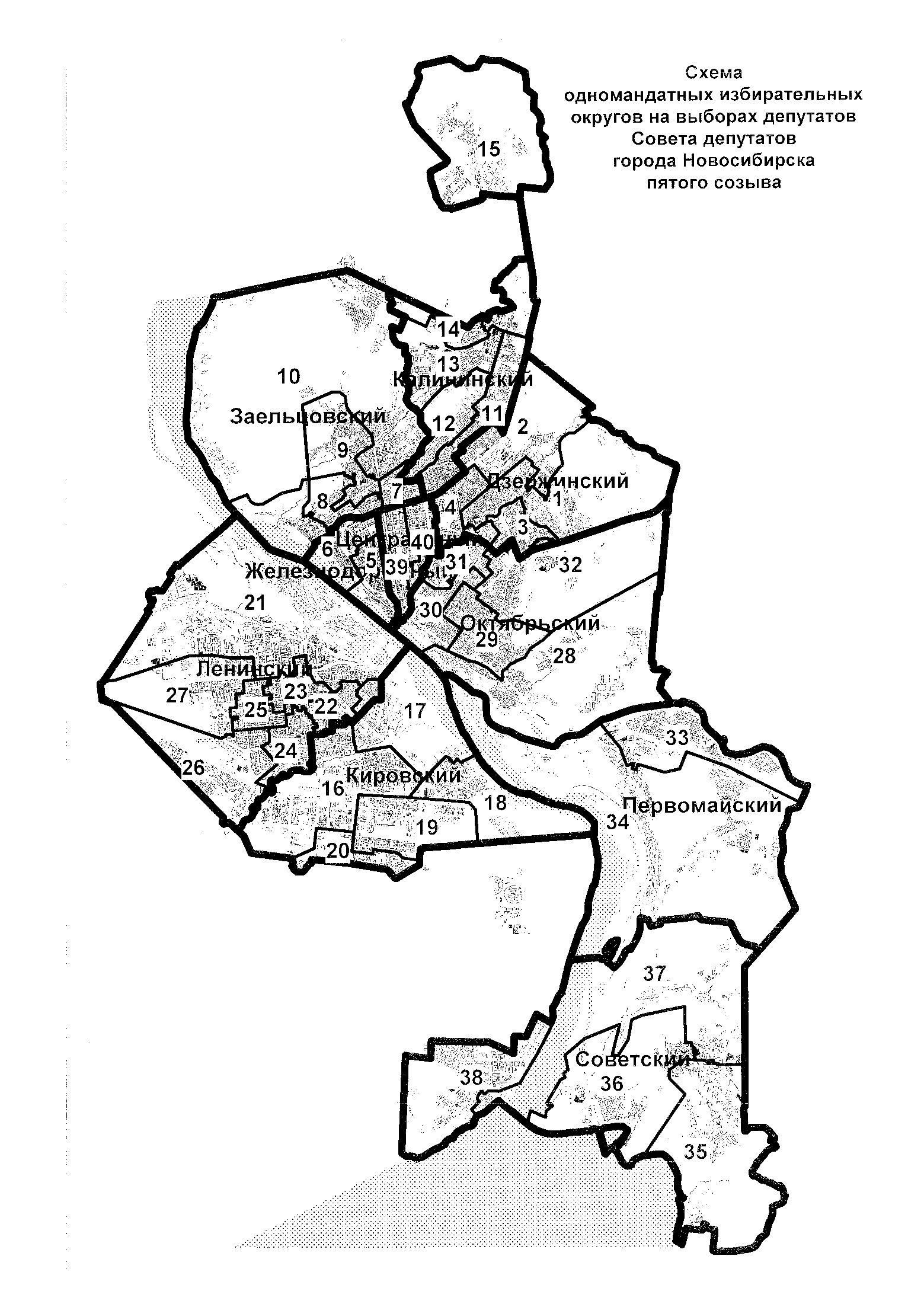 О принятии в первом чтении проекта решения Совета депутатов города Новосибирска «Об утверждении схемы одномандатных избирательных округов на выборах депутатов Совета депутатов города Новосибирска пятого созыва» ПРОЕКТОб утверждении схемы одномандатных избирательных округов на выборах депутатов Совета депутатов города Новосибирска пятого созываОб утверждении схемы одномандатных избирательных округов на выборах депутатов Совета депутатов города Новосибирска пятого созыва